		NAME THE HOCKEY HERO  		Name:__________________Add the two numbers together to find the letters that spell the name of a hockey player from the Puckster Books.	91	53	86	97	57	76	92	99		56	96	34	59Subject:MathTitle:Add to Name the Hockey HeroGrade Level:2Purpose:Have fun adding numbers to spell out a Puckster character’s name.CurricularConnections:Demonstrate an understanding of addition (limited to 1- and 2-digit numerals) with answers to 100 by: using personal strategies for adding with and without the support of manipulates.Materials:Worksheet – “Name the Hockey Hero”Pencils & erasersManipulatesActivity:Lesson in addition without carrying.Distribute addition worksheet.Read directions to students and check for understanding.Students complete worksheet filling in the capital letters to spell the name of a Puckster Hockey Hero.Extension:Students create a simple addition worksheet (5-8 equations) with a classmate’s name as the answer.  Choose a friend to solve the equations and name the classmate.Assessment:Observe students completing worksheet.  Allow use of manipulates if necessary.Students solve addition equations without carrying.  Mark worksheet for: correct addition and correct placement of letters to spell the name.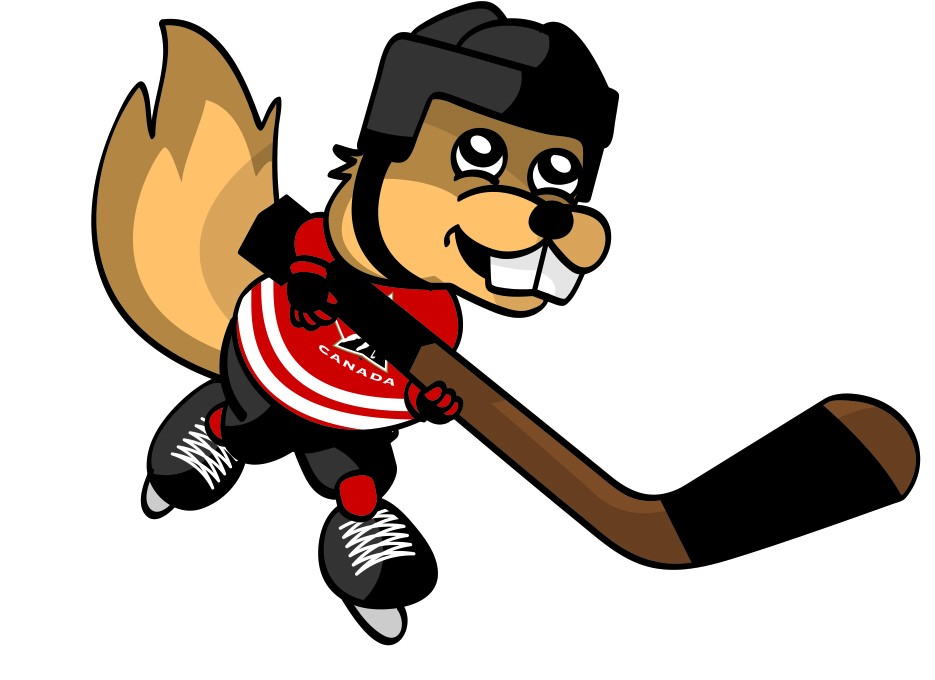 B.	10	+46C.	31	+55T.	15	+61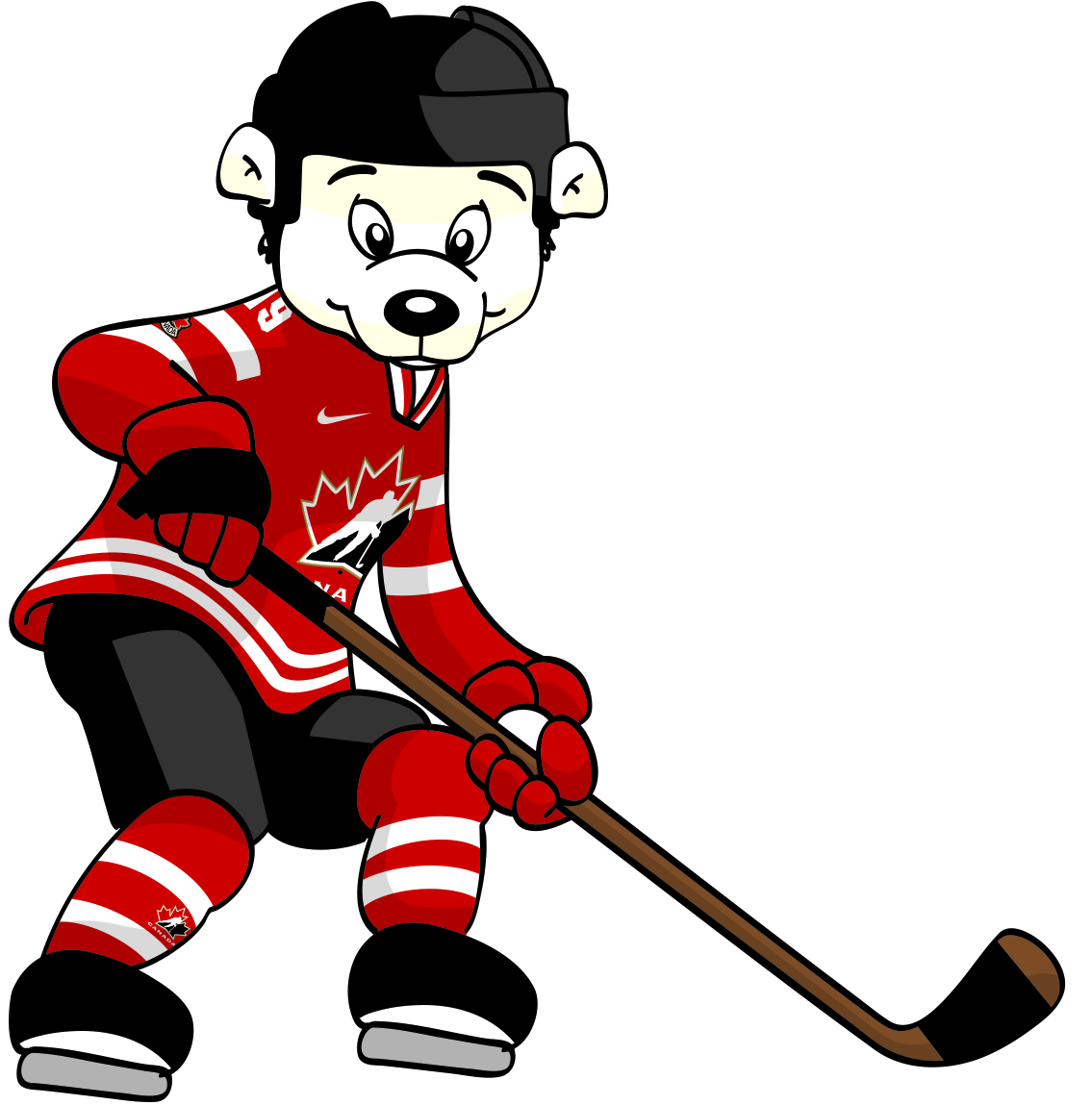 S.	37	+20E.	62	+34R.	41	+18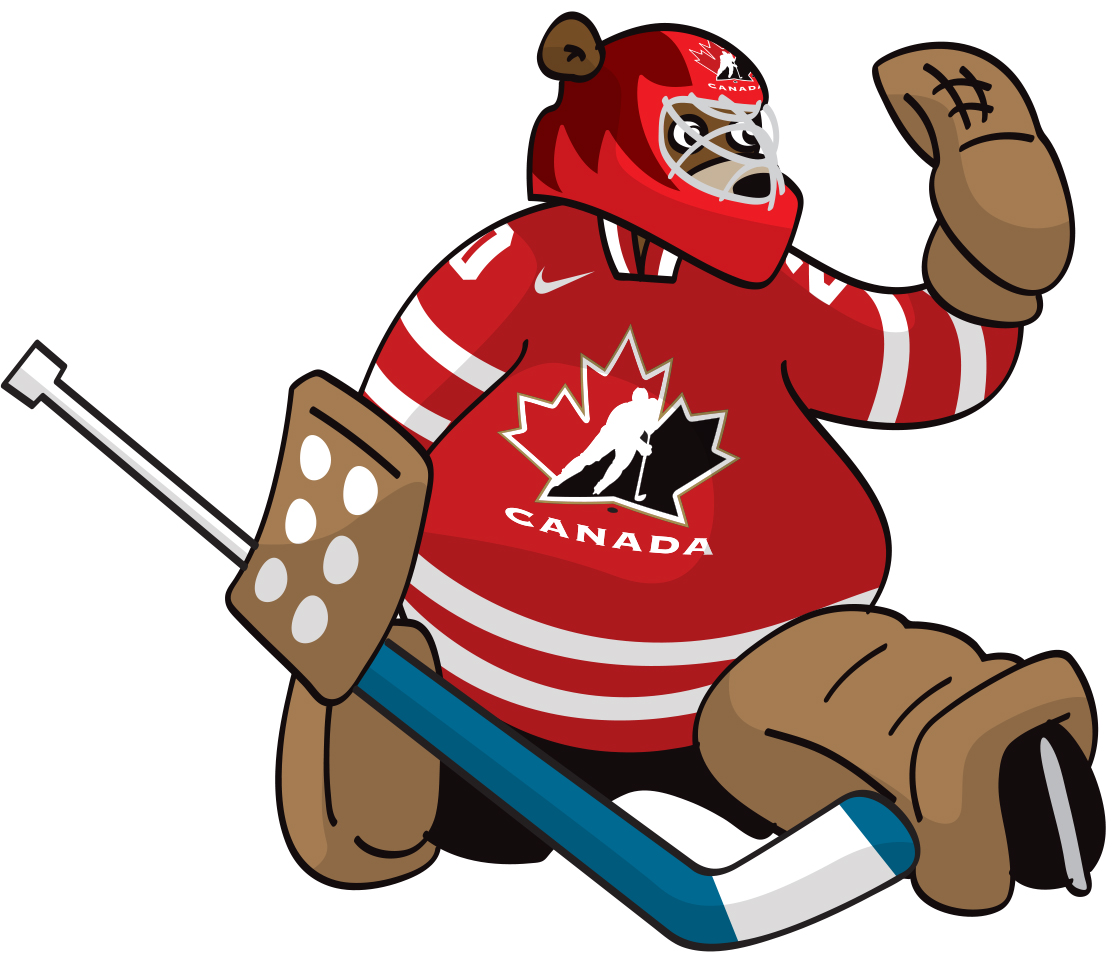 U.	40	+13K.	52	+45P.	40	+51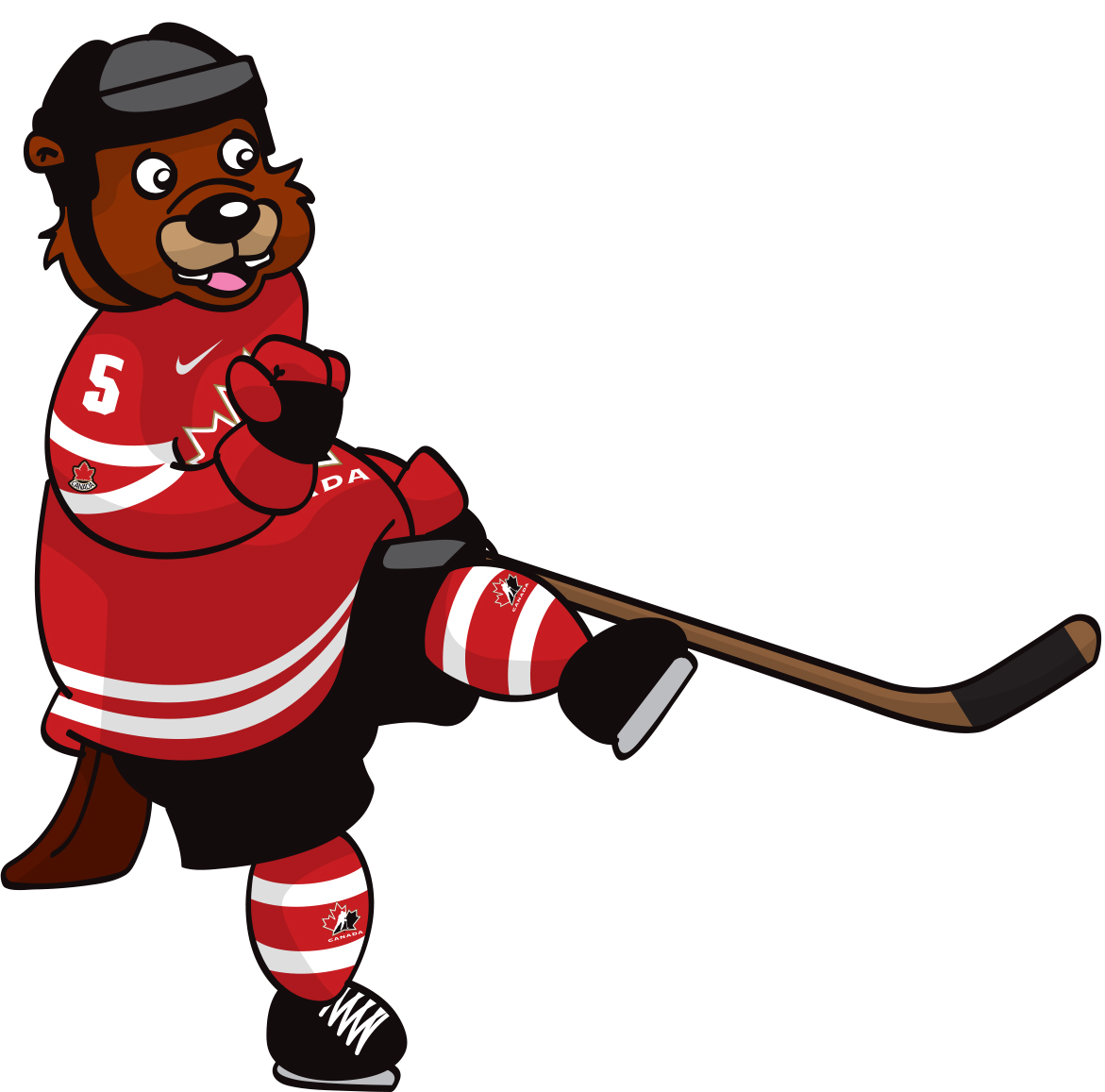 R.	76	+23E.	10	+82A.	13	+21